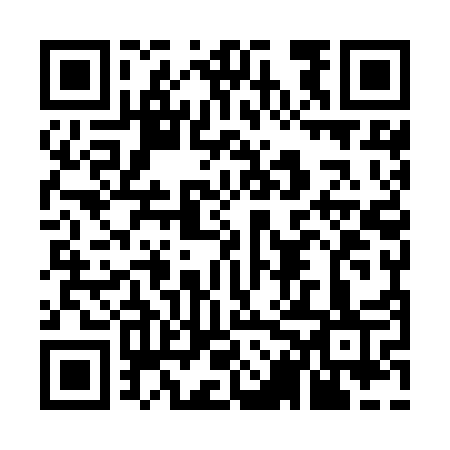 Prayer times for Longeville-sur-Mer, FranceWed 1 May 2024 - Fri 31 May 2024High Latitude Method: Angle Based RulePrayer Calculation Method: Islamic Organisations Union of FranceAsar Calculation Method: ShafiPrayer times provided by https://www.salahtimes.comDateDayFajrSunriseDhuhrAsrMaghribIsha1Wed5:366:512:036:019:1610:312Thu5:346:502:036:019:1710:333Fri5:326:482:036:029:1810:344Sat5:306:472:036:029:1910:365Sun5:286:452:036:039:2110:386Mon5:276:442:036:039:2210:407Tue5:256:422:036:049:2310:418Wed5:236:412:026:049:2510:439Thu5:216:402:026:059:2610:4510Fri5:196:382:026:059:2710:4611Sat5:186:372:026:059:2810:4812Sun5:166:362:026:069:3010:5013Mon5:146:342:026:069:3110:5114Tue5:136:332:026:079:3210:5315Wed5:116:322:026:079:3310:5516Thu5:096:312:026:089:3410:5617Fri5:086:302:026:089:3610:5818Sat5:066:292:026:099:3711:0019Sun5:056:282:036:099:3811:0120Mon5:036:272:036:099:3911:0321Tue5:026:262:036:109:4011:0422Wed5:006:252:036:109:4111:0623Thu4:596:242:036:119:4211:0724Fri4:586:232:036:119:4411:0925Sat4:566:222:036:119:4511:1026Sun4:556:212:036:129:4611:1227Mon4:546:202:036:129:4711:1328Tue4:536:202:036:139:4811:1529Wed4:526:192:036:139:4911:1630Thu4:516:182:046:139:4911:1731Fri4:506:182:046:149:5011:19